«У мене буде свій шлях. Я вкладу до кожного твору барви своєї землі, їхню неповторність і своєрідність. Я буду щасливий зі своєї праці, щасливий, коли вона принесе людям хоч крихту радості і насолоди…»(Із щоденника М. К. Мухи)Персональна пам’ятка із серії «Постаті у дзеркалі бібліографії» присвячена одному з яскравих представників мистецької Черкащини, заслуженому майстру народної творчості України Макару Корнійовичу Мусі (1906-1990), чиє ім’я добре відоме в нашій країні та за її межами. Він є одним із основоположників національного станкового декоративного розпису і автором більше 5 тисяч оригінальних робіт у стилі українського орнаменту. Твори М. Мухи експонувалися на виставках у Києві, Празі, Лондоні, Парижі, Варшаві, Москві, Санкт-Петербурзі (тоді Ленінграді), галереях Франції, Чехії та Словаччини, Болгарії, Польщі, Канади. Чудові твори митця прикрашають експозиції багатьох музеїв України. Зокрема це – музеї Києва, Черкас, Канева, Кам’янки, Запоріжжя, Львова. Більше 40 робіт зберігається у фондах Кам’янського державного історико-культурного заповідника та представлені в експозиції його картинної галереї. Макар Муха був людиною рідкісного художнього дару, світлої і чистої душі. Багатогранно обдарований, він уважно і прискіпливо вдивлявся в світ, що його оточував, вчився сам і намагався бути корисним для інших. Народився Макар Корнійович 29 березня 1906 року в с. Пруси Кам’янського району Черкаської області. У 1915 році село перейменували на Михайлівку (на честь церкви святого Михайла, що побудували в центрі села). З раннього дитинства зазнав сирітства й поневірянь. Сам навчився робити фарби з глини, глею, трав, квітів. Розмальовував своїм односельчанам комини, стіни, віконниці, наличники, придумуючи різноманітні орнаменти. Юний художник невтомно вишукував і доповнював свою палітру новими переливами барв, відтінками і напівтонами. Його узори нагадували квіткові плеса, що зустрічали його за селом на левадах, луках і лісових галявинах.Вже перша виставка творчих робіт, яка відбулася восени 1926 року в Жаботині (село в Кам’янському р-ні Черкаської обл), привернула увагу до 20-річного художника. Макар Муха представив портрети, виготовлені з насіння різних рослин. Твори здобули високу оцінку і визнання відвідувачів.У 1936 році відбулася Шполянська міжрайонна виставка народних митців, на яку художник подав понад 300 робіт. Вишиті і мальовані портрети, казкові барвисті орнаменти, ескізи до килимів, вази з ліпним орнаментом, різьблення по дереву – все це було створено уявою простого селянина. Виставка засвідчила, що в українське мистецтво прийшов справжній митець. Йому було присуджено диплом І ступеня. Половину творів було відібрано на республіканську виставку. Яскравою самобутньою творчістю М. Мухи зацікавилися мистецтвознавці, його запросили на навчання до Київської школи майстрів народної творчості при Києво-Печерській Лаврі.А в 1936-1940 рр. Макар Муха став водночас і учнем, і викладачем школи народних майстрів у Києві. У цей час він виготовив 15 різних за формою та розміром ваз із ліпним орнаментом. Твори М. Мухи стали окрасою виставки народних майстрів у Києві.Там, у столиці, під час навчання і праці він познайомився з відомими майстрами декоративно-прикладного мистецтва України: Параскою Власенко, Вірою та Ганною Павленко, Василем Вовком та іншими. Напередодні Другої світової війни художник повернувся до Михайлівки і став викладати малювання в сільській школі, продовжував творчі пошуки.Навесні 1946-го року Макар Муха отримав дозвіл на створення у Михайлівці школи народного декоративно-прикладного мистецтва, і вже в наступному, 1947-му сюди з’їхалися талановиті учні. Десятки чудових різьбярів по дереву, ткаль, вишивальниць, майстрів розпису та килимарства підготував художник.Багато років прожив Макар Муха у Кам’янці. Мотиви рідного краю пройшли через усю його творчість. Кожна робота вражає веселковим різнобарв’ям квітів, невичерпною фантазією, приваблює бездоганною композицією, яскравим рослинним орнаментом із введенням в нього фантастичних птахів, тварин, людських постатей. Найвідоміші його роботи – "Жар-птиця з червоним хвостом", "Жар-птиця", "Півонії", "Павич та метелик".З особливою святою любов’ю ставився М. К. Муха до Т. Г. Шевченка. Починаючи з 1934 року, коли художник створює свою першу самобутню керамічну скульптуру Кобзаря і до останніх днів свого життя Макар Корнійович звертається до шевченківської тематики. У творчій скарбниці митця: унікальний портрет поета, ілюстрації до творів видатного земляка, ескізи килимів та панно. Роботи М. К. Мухи прикрасили експозиції музеїв Т. Г. Шевченка у Києві, Каневі, селі Шевченковому та залу Тараса Шевченка Черкаського обласного краєзнавчого музею. Художник також ілюстрував твори І. С. Нечуя-Левицького, П. І. Чайковського, О. С. Пушкіна.У 1967 році Макару Мусі було присвоєно звання заслуженого майстра народної творчості України, а в 1971 – нагороджений орденом «Знак Пошани».Ранні твори М. Мухи виконані на світлому фоні, хоча в 70-80-х роках майстер почав використовувати чорний, але це не зменшило барвистості, світла і сонця в його роботах.Творчість Макара Корнійовича монументальна. Про це свідчить і те, що орнаменти створені ним – готові розробки для монументального розпису, для різьбярів, карбувальників. Це рідкісної краси ескізи для оформлення приміщень мозаїкою, фресками, вітражами. Саме ця особливість його творів ставить автора в ряд кращих майстрів декоративно-прикладного мистецтва.У картинах майстра скрізь пізнається українська душа, яка завжди прагнула високого духовного злету, що проявлялось, насамперед, у молитві до Бога, народній пісні, буянні вишитих рушників і споконвічній традиції оточувати свої життя розписами і орнаментами, що ввібрали в себе символічну мову предків.Він творив довго й плідно. До всього доходив своїм розумом і серцем. А тому колоритність і самобутність манери письма виростали й квітли на грунті глибинних народних традицій. Після 1986 року Макар Корнійович працював мало. Та коли сили вистачало – неодмінно брався за фарби. І ось печальний парадокс: роботи митця були практично в усьому світі, а йому ледь вистачало на хліб... Останні роки свого життя Макар Муха прожив у Черкаському будинку-інтернаті для ветеранів.Помер художник 26 квітня 1990 року. Вічний спочинок Макар Корнійович Муха знайшов біля джерел свого життя та натхнення на Кам’янщині, у рідній Михайлівці.До пропонованого списку, який має рекомендаційний характер і побудований у зворотній хронології, включені книги і матеріали з періодичних видань про життя і творчість М. К. Мухи з фондів обласної бібліотеки для юнацтва ім. В. Симоненка та вибрані інтернет-джерела.*   *   *«Я буду щасливий зі своєї праці» : (мист. година до 110-річчя Мухи М. К.) // Кам'янщина в особах. 2016 . – Кам'янка, 2015. – С. 6-9.Кам'янка : наук.-попул. альм. Вип. 4 : Матеріали наук.-практ. конф. "Народне мистецтво як духовне джерело, що з'єднує минуле і майбутнє" : (до 100-річчя від дня народж. засл. майстра нар. творчості України М. К. Мухи) / Кам'янський держ. іст.-культ. заповідник. – Кам'янка : Чабаненко Ю. А., 2011. – 99 с. Муха Макар Корнійович (1906–1990 рр.) : [біогр. довідка] // Жива традиція: майстри народного мистецтва Черкащини. – Черкаси, 2009. – С. 48.Декоративний мотив. Суперечка. Квіти літа. Жар-птиця [Образотворчий матеріал] : [декорат. панно] / М. К. Муха // Жива традиція: майстри народного мистецтва Черкашини. – Черкаси, 2009. – С. 48-51.Муха Макар Корнійович (1906-1990) // Місто на скелястих берегах Тясмину / О. Г. Шамрай [та ін.]. – Черкаси, 2009. – С. 191-193. Макар Муха : каталог виставки : до 100-річчя від дня народж. засл. майстра нар. творчості України Макара Корнійовича Мухи. – Кам’янка : Вид. Чабаненко Ю. А, 2006. – 40 с. 100 років з дня народження майстра народної творчості М. К. Мухи // Календар пам'ятних дат Черкащини на 2006 рік. – Черкаси, 2006. – С. 34-37. – Бібліогр.Людний Ф.  Вшанували майстра-земляка : [Макара Муху] / Ф. Людний // Укр. культура. – 2006. – №8. – С. 6.Позиненко О. Декоративні розписи з трьох музеїв України представлені у Черкасах : [експозиція з 56 робіт М. К. Мухи в Черкас. худож. музеї] / О. Позиненко // Вечірні Черкаси. – 2006. – 28 черв. – С. 21.Кукса О.  Виповнилось 100 років від народження художника Макара Мухи / О. Кукса // Новини тижня. – 2006. – берез. (№13). – С. 10.Глущенко А.  У нього був талант від Бога / А. Глущенко // Черкас. край. – 2006. – 25 січ. – С. 5.Носань С.  Пір`їна з крила жар-птиці / С. Л. Носань. – Черкаси : Вид. Чабаненко Ю. А., 2005. – 72 с. Муха Макар Корнійович (29.03.1906-25.04.1990) // Діячі культури і мистецтв Черкащини – лауреати премій і почесних звань. – Черкаси, 2003. – С. 27. Клименко Н.  Макар Муха – відомий і невідомий / Н. Клименко // Черкас. край. – 2001. – 23 трав. – С. 6.Лебедь І.  Його квіти були шедевром, а от вождів малювати не міг : [М. К. Муха] / І. Лебедь // Нова доба. – 2001. – 10 квіт. – С. 3.Краса рукотворна : [10 років з дня смерті Макара Мухи] // Черкас. край. – 2000. – 14 черв.Носань С.  Пір’їна з крила жар-птиці / С. Носань // Спільна справа. – 1997. – № 2. – С. 74-75.Нікітенко Л.  Селянин малював квіти, як ніхто інший : [про виставку робіт М. К. Мухи з нагоди 90-річчя з дня народж. у Черкас. худож. музеї] // Черкас. край. – 1996. – 6 квіт. Клименко Н.  Майстер народного розпису Макар Муха / Н. Клименко // Нар. творчість та етнографія. – 1991. – №3. – С. 61-66 : іл.Григорович А.  Повнозвучність: (85 років з дня народж. М. К. Мухи) / А. Григорович // Черкас. край. – 1991. – 29 берез.Майстер : (80 років з дня народж. М. К. Мухи) // Черкас. правда. – 1986. – 3 квіт.*   *   *Муха Макар Корнійович [Електронний ресурс] // Сайт «Вікіпедія». – Текст. дані. – Режим доступу : https://uk.wikipedia.org/wiki (дата звернення: 26.06.2016). – Назва з екрана.Муха Макар Корнійович (29.03.1906 – 26.04.1990), заслужений майстер народної творчості [Електронний ресурс] // Сайт ЧОУНБ ім. Т. Шевченка. – Текст. дані. – Режим доступу : http://library.ck.ua/index.php/2016-12-06-10-10-53/2009-06-02-13-47-47/84-2010-03-03-10-17-28/580-2013-05-30-07-01-05 (дата звернення: 26.06.2016). – Назва з екрана. Макар Муха (1906-1990) [Електронний ресурс] // Сайт Черкаської обласної бібліотеки для дітей. – Текст. дані. – Режим доступу : http://chobd.ck.ua/index.php/component/tale/?view=tale&id=10&Itemid=101&page=10 (дата звернення: 26.06.2016). – Назва з екрана."Жар-птиця" та інші дива мистецької Кам’янщини [Електронний ресурс] // Сайт «Наше коло». – Текст. дані. – Режим доступу : www.nashekolo.org.ua (дата звернення: 26.06.2016). – Назва з екрана. ___________________________________________Укладач   Галина БондаренкоРедактор   Оксана ЗабєлінаХудожнє оформлення   Ніна ІваницькаВидавець:Комунальний заклад „Обласна бібліотека дляюнацтва імені Василя Симоненка”Черкаської обласної ради18000 м. Черкаси, вул. Надпільна, 285E-mail: oub_symonenko@ukr.netwww.symonenkolib.ck.ua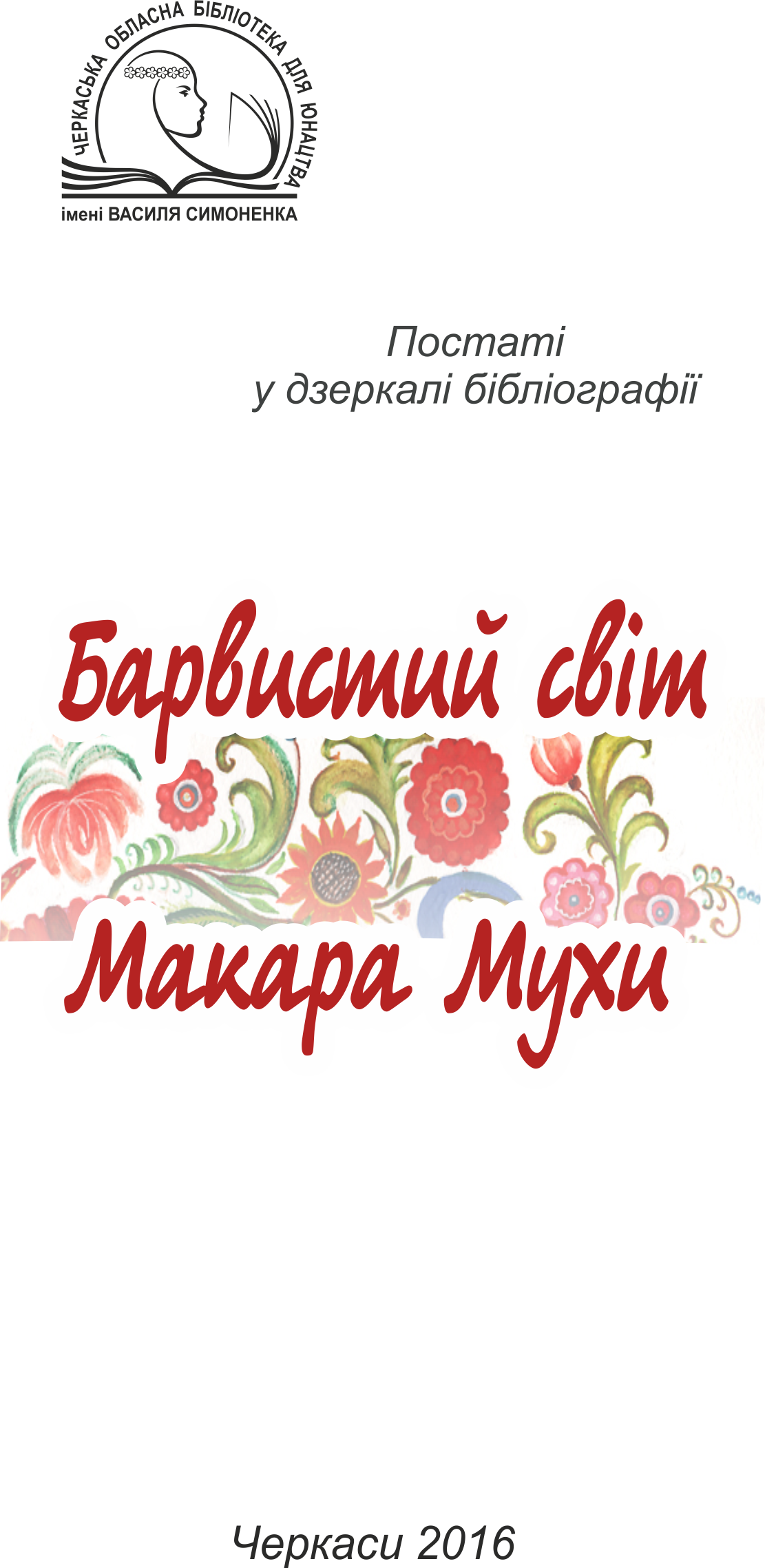 